О внесении изменения в приказ министерства управления финансами Самарской области от 17.11.2014 № 01-07/47 «Об утверждении Перечня должностей государственной гражданской службы Самарской области в министерстве  управления финансами Самарской области, замещение которых связано с коррупционными рисками»В соответствии с частью 3 статьи 6 Закона Самарской области от 06.04.2005 № 103-ГД «О государственной гражданской службе Самарской области» ПРИКАЗЫВАЮ:1. Внести в Приказ министерства управления финансами Самарской области от 17.11.2014 № 01-07/47 «Об утверждении Перечня должностей государственной гражданской службы Самарской области в министерстве управления финансами Самарской области, замещение которых связано с коррупционными рисками» следующее изменение: Перечень должностей государственной гражданской службы Самарской области в министерстве управления финансами Самарской области, замещение которых связано с коррупционными рисками, изложить в редакции согласно Приложению 1 к настоящему Приказу.2. Контроль за исполнением настоящего Приказа возложить на управление организации деятельности министерства (Тарасевича).3. Опубликовать настоящий Приказ в средствах массовой информации.4. Настоящий Приказ вступает в силу со дня его официального опубликования.Врио министра                                                                                 А.В.ПрямиловТарасевичПеречень должностей государственной гражданской службы Самарской области в министерстве управления финансами Самарской области, замещение которых связано с коррупционными рискамиОпределение конкретных лиц в министерстве управления финансами Самарской области, замещающих должности, связанные  с коррупционными рисками, определяется в соответствии с постановлением Губернатора Самарской области от 22.04.2013 № 102 и должностными регламентами соответствующих гражданских служащих.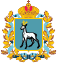 МИНИСТЕРСТВО УПРАВЛЕНИЯ ФИНАНСАМИСАМАРСКОЙ ОБЛАСТИПРИКАЗ  02.03.2018№  01-07/10г.СамараПриложение 1к приказу министерства управления финансами Самарской области   02.03.2018 № 01-07/10ДолжностьКоличество штатных единицЗаместитель министра – руководитель департамента организации бюджетного финансирования1Заместитель министра1Главный консультант2Консультант1Ведущий специалист2Департамент исполнения областного бюджета и отчетностиДепартамент исполнения областного бюджета и отчетностиРуководитель департамента1Контрольно – ревизионный департаментКонтрольно – ревизионный департаментРуководитель департамента1Управление организации деятельности министерстваУправление организации деятельности министерстваРуководитель управления1Главный консультант2Консультант1Главный специалист4Ведущий специалист3Специалист 1 категории1Управление региональных межбюджетных отношенийУправление региональных межбюджетных отношенийРуководитель управления1Управление государственного долга и финансовых рынковУправление государственного долга и финансовых рынковРуководитель управления1Главный консультант2Консультант2Главный специалист2Управление доходов и налоговой политикиУправление доходов и налоговой политикиРуководитель управления1Главный консультант1Управление бюджетного учета и отчетностиУправление бюджетного учета и отчетностиРуководитель управления – главный бухгалтер1Управление автоматизации бюджетного процессаУправление автоматизации бюджетного процессаРуководитель управления1Главный консультант2Консультант8Главный специалист2Управление бюджетных отношений в социально-культурной сфереУправление бюджетных отношений в социально-культурной сфереЗаместитель руководителя департамента – руководитель управления1Управление бюджетных отношений в сфере инвестиций, промышленности, транспорта и ЖКХУправление бюджетных отношений в сфере инвестиций, промышленности, транспорта и ЖКХРуководитель управления1Главный консультант1Управление бюджетных отношений в сфере сельского хозяйства, экологии и государственного имуществаУправление бюджетных отношений в сфере сельского хозяйства, экологии и государственного имуществаРуководитель управления1Управление бюджетных отношений с органами государственной властиУправление бюджетных отношений с органами государственной властиРуководитель управления1Главный консультант1Управление возвратного финансированияУправление возвратного финансированияРуководитель управления1Административно-аналитическое управлениеАдминистративно-аналитическое управлениеРуководитель управления1Главный консультант2Консультант1Главный специалист1Контрольно-ревизионное управлениеКонтрольно-ревизионное управлениеРуководитель управления1Главный консультант3Консультант7Главный специалист6Ведущий специалист1Управление предварительного контроля и учета бюджетных обязательствУправление предварительного контроля и учета бюджетных обязательствЗаместитель руководителя департамента – руководитель управления1Главный консультант2Консультант4Главный специалист10Ведущий специалист2Территориальный отдел № 1Территориальный отдел № 1Начальник отдела1Главный специалист6Ведущий специалист1Территориальный отдел № 2Территориальный отдел № 2Начальник отдела1Главный специалист4Территориальный отдел № 3Территориальный отдел № 3Начальник отдела1Главный специалист2Ведущий специалист1Территориальный отдел № 4Территориальный отдел № 4Начальник отдела1Главный специалист3Территориальный отдел № 5Территориальный отдел № 5Начальник отдела1Главный специалист2Ведущий специалист3Территориальный отдел № 6Территориальный отдел № 6Начальник отдела1Главный специалист2Ведущий специалист2Территориальный отдел № 7Территориальный отдел № 7Начальник отдела1Главный специалист2Территориальный отдел № 8Территориальный отдел № 8Начальник отдела1Главный специалист1Ведущий специалист2Территориальный отдел № 9Территориальный отдел № 9Начальник отдела1Главный специалист3Территориальный отдел № 10Территориальный отдел № 10Начальник отдела1Главный специалист2Ведущий специалист3Территориальный отдел № 12Территориальный отдел № 12Начальник отдела1Главный специалист2Ведущий специалист1